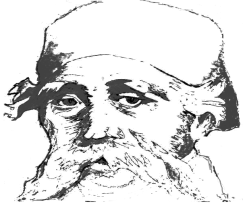 Основна школа „Вук Караџић“ ЧачакДеловодни број: 302Датим: 11.03.2020. годинеНа основу чл. 63. Закона о јавни набавкама (''Службени гласник РС'', број 124/12, 14/15 и 68/15), Комисија за јавну набавку у поступку јавне набавке - радови – Прехрамбени производи`` ОШ Вук Караџић Чачак (једногодишње потребе), редни број јавне набавке, 3/2020 наручилац ОШ „Вук Караџић“ Чачак ОБЈАВЉУЈЕ: ИЗМЕНУ - ДОПУНА КОНКУРСНЕ ДОКУМЕНТАЦИЈЕЧланом 63. ст. 1. Закона о јавни набавкама (''Службени гласник РС'', број 124/12, 14/15 и 68/15 ) прописано је да је наручилац који у року за подношење понуда измени или допуни конкурсну документацију, дужан да без одлагања измене или допуне објави на Пораталу јавних набавки као и на својој интернет страници.У предметном поступку јавне набавке, Комисија за јавну набавку у отвореном поступку јавне набавке - набавка  добара – Прехрамбени производи ОШ Вук Караџић Чачак (једногодишње потребе) редни број јавне набавке 3/2020, врши измену – допуна конкурсне документације и то на следећи начин:	Страна 22 предметне конкурсне документације престаје да важи и замењује се страном 22 - по измени конкурсне документације од 11.03.2020. године. С тим у вези, објављујемо нову страну која носи ознаку 22 - по измени - допуни  конкурсне документације од 11.03.2020. године, из ког разлога је неопходно да потенцијални понуђачи поступе у складу са овом изменом – допуном конкурсне документације и преузму новообјављену страну са Портала јавних набавки или интернет странице наручиоца и изврше замену са првобитно објављеном страном.У осталом делу конкурсна документација остаје неизмењена.У циљу припреме прихватљиве понуде, неопходно је да потенцијални понуђач поступи у складу са наведеном изменом. У супротном, понуда ће се одбити као неприхватљива.Комисија за јавну набавку Наручиоца ОШ „Вук Караџић“ Чачак22- по измени - допуни конкурсне документације од 11.03.2020. годинеТАБЕЛАРНИ ДЕО ПОНУДЕКоличине су изведене на основу досадашњег утрошка и на основу процене шефа кухиње, Цене су без ПДВ-а узете са последњих рачуна.Унете количине нису фиксне, јер зависе од броја уписане и долазеће деце који увек варира тако да и количине варирају. ПРЕХРАМБЕНИ ПРОИЗВОДИПартија 1 – ЈАЈАПартија 2 – ПРОИЗВОДИ ОД ЖИТАРИЦАПартија 3 – ОСТАЛЕ НАМИРНИЦЕКомисија за јавну набавку Назив Јединица мереКоличина Цена без ПДВ-аУкупна вредностСвежа јаја са декларацијомКом.3200Назив Јединица мереКоличина Цена без ПДВ-аУкупна вредностБрашно Т – 400Килограм5000Ражано интегрално брашноКилограм100Бело кукурузно брашноКилограм30Жуто кукурузно брашно Килограм30Палента Килограм20Назив Јединица мереКоличина Цена без ПДВ-аУкупна вредностПиринач Килограм30Макароне – тестенине 0,5Ком. 120Шпагете 0,5Ком.80Пудинг – кесица 40 грКом.120Кромприр пиреКилограм60Фида 1 кгКом.50Коцка за супу 2/1Пак.90Маргарин стони 250Ком.1200Коре за питу и гибаницуКилограм 450Обланда Ком.36Гриз   Килограм50Сирове семенке од сунцокрета љуштенеКилограм5Сирова семенке од бундеве љуштенеКилограм5Семе ланаКилограм 3Смрзнут помфритКилограм200